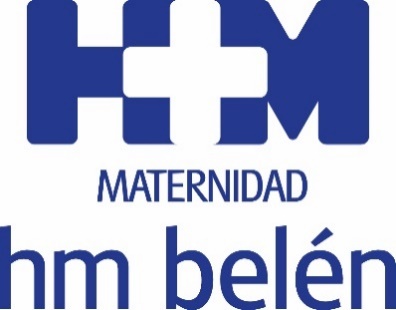 El centro de HM Hospitales tiene como objetivo ayudar a los padres a proporcionar a sus bebés un mayor bienestar físico y emocionalLA MATERNIDAD HM BELÉN PONE EN MARCHA UN PROGRAMA DE CURSOS DE MASAJE INFANTIL PARA PADRESLa actividad está dirigida a padres de bebés de entre 0 y 12 meses de edadLos cursos son impartidos por educadores certificados por las asociaciones de Masaje Infantil IAIM y AEMI en el Policlínico HM Matogrande de A CoruñaA Coruña, 23 de mayo de 2018. La Maternidad HM Belén de A Coruña acaba de poner en marcha un programa de cursos de Masaje Infantil dirigidos a padres con bebés de entre 0 y 12 meses de edad, con el objetivo de ayudar a los progenitores a buscar un mayor acercamiento y una mayor conexión con sus hijos, al tiempo que proporcionan a estos un mayor bienestar tanto físico como emocional.Raquel Ramos, coordinadora de la Maternidad HM Belén, explica que “el Masaje Infantil es una antigua tradición que en muchas culturas se transmite de generación en generación. Se trata de un arte que permite establecer conexiones profundas entre el padre, la madre y el bebé, tanto en el plano físico como en el emocional”. En su opinión, desde el nacimiento, los bebés necesitan ser tocados, sentirse acariciados. “No cabe duda de que el contacto con el cuerpo de la madre les ayuda a comenzar una nueva vida con una mayor seguridad y confianza”, señala Raquel Ramos.Favorecer el contacto con el bebéEl Masaje Infantil favorece que los padres reserven un espacio y un tiempo determinado para establecer ese contacto con el bebé que beneficia no solo al que lo recibe, sino también al que lo da. Realizado con frecuencia, despierta el interés del bebé por el tacto y la comunicación, preparándolo para descubrir el mundo que lo rodea.Impartidos por educadores certificados por las asociaciones españolas de Masaje Infantil IAIM y AEIM, miembros a su vez del equipo de matronas de la maternidad, este servicio cuenta con cinco profesionales que imparten los cursos distribuidos en cinco sesiones de hora y media, en grupo con un máximo de 7 u 8 bebés. La actividad tendrá lugar en el Policlínico HM Matogrande, centro en el que HM Hospitales dispone de un aula con todo el equipamiento necesario para el desarrollo de la mismaHM HospitalesHM Hospitales es el grupo hospitalario privado de referencia a nivel nacional que basa su oferta en la excelencia asistencial sumada a la investigación, la docencia, la constante innovación tecnológica y la publicación de resultados.Dirigido por médicos y con capital 100% español, cuenta en la actualidad con más de 4.700 profesionales que concentran sus esfuerzos en ofrecer una medicina de calidad e innovadora centrada en el cuidado de la salud y el bienestar de sus pacientes y familiares.HM Hospitales está formado por 38 centros asistenciales: 14 hospitales, 3 centros integrales de alta especialización en Oncología, Cardiología y Neurociencias, además de 21 policlínicos. Todos ellos trabajan de manera coordinada para ofrecer una gestión integral de las necesidades y requerimientos de sus pacientes.En el año 2014, HM Hospitales puso las bases de un proyecto sanitario líder en Galicia con la incorporación del Hospital HM Modelo y la Maternidad HM Belén, dos centros de referencia en A Coruña a los que se han sumado en 2016 los hospitales HM Rosaleda y HM La Esperanza en Santiago de Compostela. En marzo de 2017 se ha adquirido en Vigo el Centro Médico el Castro – Hospital Perpetuo Socorro, ahora HM Vigo, con el objetivo de completar asistencialmente el llamado eje atlántico.Actualmente, HM Hospitales en Galicia dispone de más de 300 camas y 26 quirófanos que responden a todas las especialidades médicas y quirúrgicas y cuenta con la más avanzada tecnología de diagnóstico por imagen. Destacan la UCI de adultos y neonatal, los servicios de urgencias 24 horas y urgencias pediátricas, la medicina nuclear y el Laboratorio FIV entre otros. Estos recursos vienen a sumarse a los del resto del grupo en el conjunto de España, todos ellos con la mayor cualificación técnica y humana.Más información: www.hmhospitales.comMás información para medios:DPTO. DE COMUNICACIÓN DE HM HOSPITALESSantiago de CompostelaMiguel Álvarez LópezTel.: 981 551 200 (Ext. 1800) / Móvil 661 571 918 E-mail: malvarezlopez@hmhospitales.com